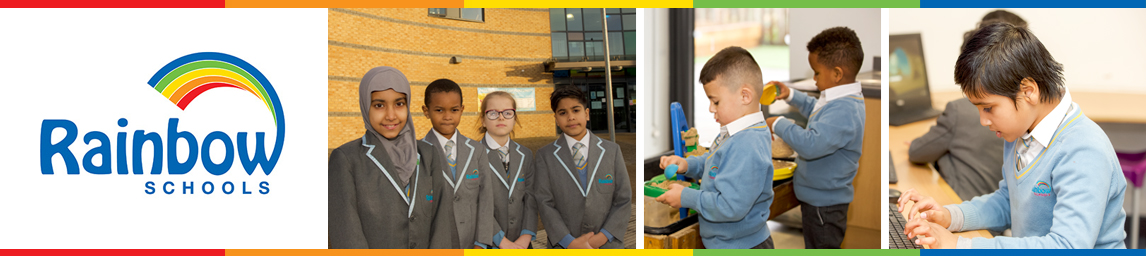 CONFIDENTIALAPPLICATION FORM FOR TEACHING POST(INCLUDING LEADERSHIP POSTS)Please read the Application Guidance on the final page of this form before completing.1.  PERSONAL DETAILS (please use block capitals)2.  TEACHING STATUS3.  PRESENT APPOINTMENT (or most recent)4.  TEACHING EXPERIENCE (Please start with most recent)5.  OTHER PREVIOUS EMPLOYMENT AND VOLUNTARY EXPERIENCE (Please start with most recent)6.  EDUCATIONAL, TECHNICAL AND PROFESSIONAL QUALIFICATIONS* Certificates for qualifications shown as essential will be checked prior to appointment	7.  CURRENT STUDY (If any)8.  IN-SERVICE EDUCATION IN THE LAST 5 YEARS APPROPRIATE TO YOUR APPLICATION9.  ADDITIONAL TEACHING SKILLS AND SPECIAL INTERESTS (Relevant to this Application)10.  STATEMENT OF APPLICATION 11.  DISCLOSURE OF CRIMINAL CONVICTIONS12. DECLARATION OF RELATIONSHIPS13. REFEREES 14.  DECLARATIONThank you for your application.  If you have not been contacted within 4 weeks of the closing date of the vacancy you should assume that your application has not been successful.This page is left blank intentionallyCONFIDENTIALEQUALITY MONITORING FORMThis is removed from your application before the shortlisting stageRainbow Primary School aims to be an equal opportunities employer, and selects staff on merit, irrespective of age, disability, sex, gender reassignment, pregnancy and maternity, race, religion or belief and sexual orientation.  In order to monitor the effectiveness of our equality policy, the Trust requests that all applicants complete this form.  In accordance with Data Protection Act 2018, the information you have provided will only be used for the purposes of equality monitoring.  The information will be used in summary form only and may inform improvements to our equality policy.APPLICATION FOR EMPLOYMENT:  TEACHING POSTAPPLICATION GUIDANCEImportant Guidance on Completing this ApplicationGeneralYour application form plays an important part in your selection and is the only basis for considering your initial suitability for the post.  Please ensure your address all the essential requirements listed in the person specification for the post you are applying for.Please use this application form by typing within the fields, if further space is required please continue on a separate sheet and ensure this additional information is clearly titled and referenced to the section if applies.  Please also ensure your name and the post you are applying for are included on each additional sheet used.Please do not send standard details of your own, i.e. curriculum vitae.  Section 11.  Disclosure of Criminal ConvictionsThis post is exempt from the Rehabilitation of Offenders Act 1974.  Consequently, if you are appointed you will be required to undertake an enhanced Disclosure and Barring Service (DBS) check.  Therefore, you will be required to declare ANY convictions, cautions and bind-overs you may have, regardless of how long ago they occurred, including those regarded as ‘spent’.  Having a criminal record will not necessarily prevent you from taking up appointment; it will depend on the nature of the offences and their relevance to the post you are applying for.  However, should you NOT declare an offence that is subsequently revealed, e.g. through the DBS check, then this may place your appointment in jeopardy.Section 13.  ReferencesReferences will only be sought for short listed candidates.  It is our policy to obtain references prior to interview unless indicated on the application form not to contact your present employer. The first reference must be your present or most recent employer.If you are currently working with children your present employer will be asked about any disciplinary offences relating to children, current and/or time expired; whether you have been the subject of any child protection concerns and if so, the outcome of these investigations. If you are not currently working with children, but have done so previously these issues will be raised with your former employer.If you are not currently working with children but have done so previously the second reference must be that employer.Please do not give relatives or people solely in the capacity as friends as a referee.Other previous employers may also be approached for , before interview, to verify details on your application form such as particular experience or qualifications.  Please remember to complete the Equality Monitoring Form, as this is essential for us to determine whether our Equal Opportunities Policy with regard to employment is working.Completed Application Forms should be returned, as indicated in the advertisement.If you require further additional guidance, please use the contact number stated on the advertisement.Thank youSchool Name   Post	Reference NumberCandidate Ref: (Office Use Only)Last NameFirst Name(s)Home Address (incl. postcode)National Insurance NumberHome Telephone NumberWork Telephone NumberMobile Telephone NumberEmail AddressAsylum and Immigration Act - Please note that we can only consider applications from EU citizens and those holding valid UK visas.Are you eligible to work in the UK?         YES		NO	If NO please specify your circumstances	     (All successful applicants will be required to provide evidence of their entitlement to work in the UK)Asylum and Immigration Act - Please note that we can only consider applications from EU citizens and those holding valid UK visas.Are you eligible to work in the UK?         YES		NO	If NO please specify your circumstances	     (All successful applicants will be required to provide evidence of their entitlement to work in the UK)Please indicate if you have any special requirements should you be required to attend an interview or other selection process as part of your application.				Please indicate if you have any special requirements should you be required to attend an interview or other selection process as part of your application.				Do you hold Qualified Teacher Status?                 	Do you hold Qualified Teacher Status?                 	Do you hold Qualified Teacher Status?                 	YES     NO    If YES, please state date of awardQTS Certificate Number (if available).          Have you successfully completed a period of induction as a qualified teacher in this country where the DfE require this?Have you successfully completed a period of induction as a qualified teacher in this country where the DfE require this?Have you successfully completed a period of induction as a qualified teacher in this country where the DfE require this?YES     NO    If YES, please give date of completionIf YES, please give date of completionIf YES, please give date of completionDo you hold Qualified Teacher Status Learning and Skills (QTLS)?                                       Do you hold Qualified Teacher Status Learning and Skills (QTLS)?                                       Do you hold Qualified Teacher Status Learning and Skills (QTLS)?                                       YES     NO    If YES, please state date of award     Certificate Number (if available).   Are you a Newly Qualified Teacher (NQT)?         Are you a Newly Qualified Teacher (NQT)?         Are you a Newly Qualified Teacher (NQT)?         YES     NO    Name of EmployerPost HeldDate appointedDate appointedDate appointedResponsibilities held(if applicable)AddressAge RangeSingle Sex or MixedSingle Sex or MixedNumber of Roll (total)Number of Roll (total)Number of Roll (total)Number of Roll (total)Number of Roll (total)Present salaryScale/Salary point Scale/Salary point Scale/Salary point Additional allowancesAdditional allowancesAdditional allowancesTotal salary (If part time please specify FTE) (If part time please specify FTE) (If part time please specify FTE) (If part time please specify FTE) (If part time please specify FTE)Date left (if applicable) Date left (if applicable) Reason for leavingReason for leavingReason for leavingPlease state your notice period or confirm the date you would be available to start work, if successful.Please state your notice period or confirm the date you would be available to start work, if successful.Please state your notice period or confirm the date you would be available to start work, if successful.Please state your notice period or confirm the date you would be available to start work, if successful.Please state your notice period or confirm the date you would be available to start work, if successful.Please state your notice period or confirm the date you would be available to start work, if successful.Please state your notice period or confirm the date you would be available to start work, if successful.Please state your notice period or confirm the date you would be available to start work, if successful.Please state your notice period or confirm the date you would be available to start work, if successful.Post Held (Incl. TLR)Full / Part Time or SupplyName of School / EstablishmentType Secondary/ Primary/ Special etc.Mixed or Single SexNo on Roll (approx.)Age Range TaughtAreas of ResponsibilityPeriod of ServicePeriod of ServiceReason for leavingPost Held (Incl. TLR)Full / Part Time or SupplyName of School / EstablishmentType Secondary/ Primary/ Special etc.Mixed or Single SexNo on Roll (approx.)Age Range TaughtAreas of ResponsibilityFromToReason for leavingJob TitleEmployerPeriod of ServicePeriod of ServiceReason for leavingJob TitleEmployerFromToReason for leavingSchool/College/University and Professional EducationFromToQualifications* obtained(including Subject, Awarding Body, Grades and dates)Qualification being StudiedAwarding BodyExpected Date of CompletionA.  As a ParticipantA.  As a ParticipantA.  As a ParticipantA.  As a ParticipantA.  As a ParticipantDateLength of CourseDetails of CourseQualification Obtained and Date of AwardCourse ProviderB.  As a ContributorB.  As a ContributorB.  As a ContributorB.  As a ContributorB.  As a ContributorDateLength of CourseDetails of CourseQualification Obtained and Date of AwardCourse ProviderIn support of your application, you are asked to complete a statement giving your reasons for applying for this post.  Please provide a concise account of relevant experience, current duties or achievements in support of this application, addressing the essential experiences, skills etc. in the person specification.  Please also include any appropriate voluntary and other interests (membership of relevant societies etc.) Please attach additional pages if required. We are committed to safeguarding and promoting the welfare of children and young people. We expect all staff and volunteers to share this commitment.All conditional offers of employment are subject to a Disclosure and Barring Service (DBS) enhanced check and Children’s Barred List check, where applicable. All posts involving direct contact with children are exempt from the Rehabilitation of Offenders Act 1974. As part of our commitment to safeguarding, any applicants who are invited to interview are required to declare any relevant convictions, cautions, reprimands or final warnings, as well as any pending criminal proceedings or current police investigations. There is no requirement to disclose anything that would be currently filtered from the Police National Computer by the DBS. The Rehabilitation of Offenders Act 1974 was introduced to ensure that ex-offenders who have not re-offended for a period of time since the date of their conviction are not discriminated against when applying for a job as they are not legally required to disclose to organisations convictions that are ‘spent’ unless the job they are applying for is exempted from the Act. No two offences are exactly alike so the relevance of an individual’s criminal record will be different for each and every recruitment decision. Disclosure of a conviction, caution, reprimand or final warning will not automatically disqualify you from consideration, although having certain criminal convictions may preclude individuals from working in some posts which involve working with children. An offence will only be taken into consideration if it is one which would make you unsuitable for the type of work you are applying for. However, offences relating to children may make you unsuitable since all positions in a school would be considered a “regulated position” under the Criminal Justice & Courts Services Act 2000. Applicants are advised that we actively promote equality of opportunity for all by ensuring that criminal history is not included in the application form. This ensures the shortlisting panel will only ever select candidates for interview based on the information submitted as part of their application and the relevance of their skills, qualifications and experience. Any relevant disclosures will only be considered after the shortlisting process has been completed.If invited to interview, you will be asked to complete a DBS Self Disclosure Form and will be given detailed guidance on which cautions and convictions are relevant to the process.I confirm that if invited to interview, I understand that I will be required to complete a DBS Self Disclosure Form and return this to the school at least one day prior to the interview process. YES		NO	Are you related to or have a close personal relationship with member any of staff, trustee or governor of Rainbow Primary School?If yes, please provide below his/her name and role and state your relationshipIf yes, please provide below his/her name and role and state your relationshipReferee 1 (current or most recent employer)Referee 1 (current or most recent employer)Referee 2Referee 2NameNamePositionPositionAddressAddressTelephone NumberTelephone NumberEmail AddressEmail AddressRelationshipRelationshipIt is our policy, where possible, to contact referees prior to interview. Please indicate here if you do not wish us to contact your present employer prior to interview.It is our policy, where possible, to contact referees prior to interview. Please indicate here if you do not wish us to contact your present employer prior to interview.It is our policy, where possible, to contact referees prior to interview. Please indicate here if you do not wish us to contact your present employer prior to interview.It is our policy, where possible, to contact referees prior to interview. Please indicate here if you do not wish us to contact your present employer prior to interview.If you are known to either referee by any other name, please give detailsIf you are known to either referee by any other name, please give detailsIf you are known to either referee by any other name, please give detailsIf you are known to either referee by any other name, please give detailsUnder the Data Protection Act 2018 your consent is required to process the information you have supplied for the purposes of recruitment and selection.  The information required is necessary for selection purposes and will be used by our School for the selection and verification process in connection with your application for this post. Your name and contact details will be held electronically together with recruitment process monitoring.  If you are successful, this information will be used for your personal employment data.  If you are unsuccessful, we will keep your application for a maximum of 12 months from the closing date and then destroy it.Under the Data Protection Act 2018 you have the right of access to any electronically and/or manually held information.By signing the following declaration, you give permission for your details to be used in this way.I declare that the information I have given on this form is correct and I understand that failure to complete the form fully and accurately could result in an incorrect assessment of salary, and/or exclusion from short listing, or may, in the event of employment, result in disciplinary action or dismissal.Under the Data Protection Act 2018 your consent is required to process the information you have supplied for the purposes of recruitment and selection.  The information required is necessary for selection purposes and will be used by our School for the selection and verification process in connection with your application for this post. Your name and contact details will be held electronically together with recruitment process monitoring.  If you are successful, this information will be used for your personal employment data.  If you are unsuccessful, we will keep your application for a maximum of 12 months from the closing date and then destroy it.Under the Data Protection Act 2018 you have the right of access to any electronically and/or manually held information.By signing the following declaration, you give permission for your details to be used in this way.I declare that the information I have given on this form is correct and I understand that failure to complete the form fully and accurately could result in an incorrect assessment of salary, and/or exclusion from short listing, or may, in the event of employment, result in disciplinary action or dismissal.SIGNATURE OF APPLICANTIf application is being submitted electronically please type your name.  If selected for interview you will be required to re-sign your application.	DATESchoolPost	GenderMale		Female	Age Group	16 - 24	25 - 34	35 – 44     45 - 54	55 - 65	65 + 	Prefer not to sayDo you consider that you have a disability under the Equality Act 2010?“a physical or mental impairment which has a substantial and long-term adverse effect on the individual’s ability to carry out normal day-to-day activities”.Do you consider that you have a disability under the Equality Act 2010?“a physical or mental impairment which has a substantial and long-term adverse effect on the individual’s ability to carry out normal day-to-day activities”.Yes		No	     Prefer not to say      Yes		No	     Prefer not to say      Ethnicity (Please tick one category)These categories are recommended by the Equality and Human Rights Commisson.	White British	White Irish	White – any other background, please state:      	Mixed White and Black Caribbean	Mixed White and Black African	Mixed White and Asian	Mixed – any other background, please state:      	Asian or Asian British Indian	Asian or Asian British Pakistani	Asian or Asian British Bangladeshi	Any other Asian or Asian British background, please state:      	Black or Black British Caribbean	Black or Black British African	Any other Black or Black British background, please state:      	Chinese	Any other ethnic Group, please state:      Religion / Belief	No religion / belief	Christian	Buddhist	Hindu 	Jewish	Muslim	Sikh	Other, please state:      	Prefer not to saySexual Orientation	Heterosexual	Bisexual	Gay man	Gay woman / Lesbian 	Prefer not to sayAre you married or in a civil partnership?Yes		No	     Prefer not to say      Gender identityIs your gender identity the same as the gender you were assigned at birth?Gender identityYes		No	     Prefer not to say      Where did you find out about this job?